UNIVERSITAS YUDHARTA PASURUAN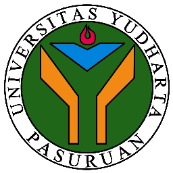 FAKULTAS PSIKOLOGI		REKAP NILAISEMESTER GENAP- TAHUN AKADEMIK 2022/2023PROGRAM STUDI PSIKOLOGI (A)Nama Dosen: Drs. ABDUL AMIN, M.PsiSKS: 2Matakuliah: Pendidikan MultikulturSemester: 2 - ANo.NamaNIMNilai AkhirKehadiran1.KARINA ANJARSARI202269110001A152.RYAN ZULFIKRI202269110002A153.NANIK KHOIRON NIKMAH202269110003A154.CAHYA HIDAYATI WAHYU NINGSIH202269110004A155.MUFIDATUL KHASANAH202269110005A156.SITI HOTIJAH202269110006A157.LUDVIYA202269110007A158.RISKA DAFINA LAILATUL FAJRIAH202269110008A159.DEVI RATNASARI202269110009A1510.DIMAS SYARIFUDIN HIDAYATULLOH202269110010D1511.M. DZIKIL MAHBUB202269110011A-1512.NUR KUMALA SARI202269110012A1513.ANDRIANTO RAHMAT DIHARJO202269110013A1514.SAVRINA BAKTI PUTRI LESTARI202269110014A1515.ROZANA BERLIANTI RAMADHANI202269110015A1516.AINUN NADZIROH202269110016A1517.AYU HENDRING MAHARANY202269110017A-1518.MUKHAMMAD ILHAM MUFID202269110018A1519.DEFIAH PIRAWATI DEWI202269110019A1520.FAHIMTA ILMANIANSYAH202269110020A1521.MAULANI HANIF ULIL AL'BAB202269110021A1522.AIZATUL ISLAMI NUR FADIYATI202269110022A1523.YULI RAHMAWATI202269110023A1524.DINA PUTRI RIF'ATUN NAFISIYAH202269110024A1525.SITI UMI NUR KHAMIDAH202269110025A1526.SANIATUS SABILAH202269110026A1527.MUCHAMAD FATAHILLAH MAS'UD202269110027A1528.NAILUL KARIMAH202269110028A1529.NABILLAH FATIMATUZZAHRO202269110029A1530.LAULA HATMA RUQSYANIA HAQUE202269110032A1531.ASTY NUR AZIZA202269110033A1532.RATNA PUJI DWI NUR AINI202269110034D1533.MUHAMMAD ABBAS FADHIL HISYAM202269110035A1534.ILFI KHOIROH ILLIYAH202269110037A1535.ADELIA SEPTIA RINI202269110075A1536.LUSIE ANGELIA202269110091A1537.SALAHUDDIN AL AYYUBI UTOMO202269110094A15Jumlah MahasiswaJumlah MahasiswaJumlah MahasiswaParaf dosen pengampuParaf dosen pengampuParaf dosen pengampuPasuruan,10 Juli 2023Dosen Pengampu,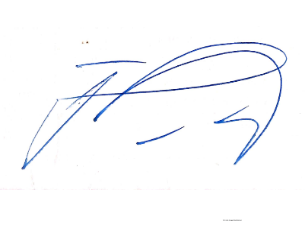                               (Drs. Abdul Amin, M.Psi)